
АДМИНИСТРАЦИЯ ТУЖИНСКОГО МУНИЦИПАЛЬНОГО РАЙОНА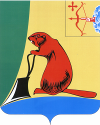 КИРОВСКОЙ ОБЛАСТИПОСТАНОВЛЕНИЕО внесении  изменений в постановление администрацииТужинского муниципального района от 19.02.2015 № 89 «О разработке, реализации и оценке эффективности реализации муниципальных программ Тужинского муниципального района»В целях совершенствования программно-целевого планирования в соответствии со статьей 179 Бюджетного кодекса Российской Федерации администрация Тужинского муниципального района ПОСТАНОВЛЯЕТ: 1. Внести в постановление администрации Тужинского муниципального района от 19.02.2015 № 89 «О разработке, реализации и оценке эффективности реализации муниципальных программ Тужинского муниципального района», пунктом 1 которого утвержден Порядок разработки, реализации и оценки эффективности реализации муниципальных программ Тужинского муниципального района, изменения согласно приложению.2. Контроль за выполнением постановления возложить на заведующего отделом по экономике и прогнозированию администрации Тужинского муниципального района Шалагину А.А.3. Настоящее постановление вступает в силу с момента опубликования в Бюллетене муниципальных нормативных правовых актов органов местного Тужинского муниципального района Кировской области.Глава администрации 	Тужинского муниципального района     Л.В. БледныхПриложениеУТВЕРЖДЕНЫпостановлением администрацииТужинского муниципального района                                                                                    от   02.05.2023    № 95ИЗМЕНЕНИЯв Порядок разработки, реализации и оценке эффективности реализации муниципальных программ Тужинского муниципального района»1. В пункте 1.2 Порядка разработки, реализации и оценки эффективности реализации муниципальных программ Тужинского муниципального района:1.1. Абзац третий изложить в следующей редакции:«ответственный исполнитель - администрация Тужинского муниципального района, структурное подразделение администрации Тужинского муниципального района, отраслевой орган администрации Тужинского муниципального района, определенные в качестве ответственного исполнителя муниципальной программы в перечне муниципальных программ Тужинского муниципального района Кировской области;»1.2. Абзац четвертый изложить в следующей редакции:«соисполнитель муниципальной программы - администрация Тужинского муниципального района, структурное подразделение администрации Тужинского муниципального района, отраслевой орган администрации Тужинского муниципального района, участвующие в разработке и реализации муниципальной программы;»___________02.05.2023№95пгт Тужапгт Тужапгт Тужапгт Тужа